Application Form for Admission (Offline)             (Official Use Only: College Entry No.:_________Date:___________Processed by:_____________________ Student No.:_____________Course:______________Type:_________________)Applicant detailsPersonal informationEducational qualifications:*Name of the Institution:  Level of qualification:   Graduation Date (MM/DD/YYYY): 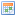 Institute’s Phone & Email:       Employment:Job title:   Institute/Organization:    Job description:    Dates of employment:    For Non-EU/EEA Citizens Only*City and Country of Birth:  Visa status and type:   If other:  Visa Expiration Date (MM/DD/YYYY):  Emergency ContactFull Name:  Relationship:  Phone (Country Code & No.):     Email:  Term/Session to enroll  January-April (Spring semester) April-July (Summer  semester) July-September (Summer +) September-December (Autumn semester)Course type Face-to-Face (In-Classroom) Virtual ClassroomChoose a course*Schools Language and Cultures (Short Courses: 2 -10 weeks): Course to take:   General English          Business  English Level to choose:  Beginner                     Intermediate                          AdvancedDuration:  Standard Weekdays Morning (4 weeks)     Standard Weekdays Afternoon (4 weeks)                            Standard Weekdays Evening (4 weeks)       Intensive Weekdays (2 weeks) Standard Weekends (10 weeks)Business and Management (Short Courses: 10 weeks): Digital Enterprise and Business Support               Accounting and Finance Coding and Computing (Short Courses: 10 weeks): Blockchain for Everyone                     Machine Learning with Python          C#.NET for EveryoneApplied Sciences and Technology (Short Courses: 10 weeks):  Scientific Data Handling and Programming                  	Schedule for other courses (BM, CC and AST):  Weekdays Morning       Weekdays Evening             Weekends Morning      Weekdays Evening                            Do you require accommodation?             Yes                            No   Type of accommodation:     Single       Double         Shared       Homestay      Studio                AgreementsI understand that this application is for college admission for the course and the term indicated. I agree that I am bound by the College’s rules and regulations regarding application deadlines, admission requirements and any relevant thereof, and also releasing any certificates/diplomas and transcripts/test scores, as well as information on immigration and academic requirements administered by Irish Government and/or EU, where applicable, to this institution.I certify that the information provided above is complete and accurate, and understand that making false or fraudulent statements within this application or residency statement will result in disciplinary action, denial of admission and invalidation of credits, certificates or degrees earned.
If admitted, I agree to abide by the policies,  rules and regulations of the College. Should any information change prior to my entry into the College, I will notify the same to the Office of Admissions.
I understand that the application fee I paid with this application is non-refundable and I agree with the refund policy of the College in place.  I understand and agree to the terms listed above.Signature:                                                                              Date:   Attach documents*1. A completed application form
2. School/College diploma/certificates and/or transcripts
3. ID Verification: Copy of National ID Card or picture page of passport.
4. Personal statement (300-500 words).
5. English language proficiency certificates - if applicable (e.g. IELTS/TOEFL).Signature                                                                                                Date:Payments (in Euro):Payment options:     EU (SEPA) Payment: Bank/Wire transfer, Account Name: Prudence College Dublin; Account No.: 41817180; Sort Code: 933341;  IBAN: IE46 AIBK 93334141817180; BIC: AIBKIE2D, AIB, North Main Street, Wexford, Ireland.   Global (TransferMate) payment: https://prudencecollegedublin.transfermateeducation.com/CONFIRM PAYMENT 